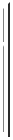 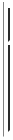 Filed pursuant to Section 16(a) of the Securities Exchange Act of 1934or Section 30(h) of the Investment Company Act of 1940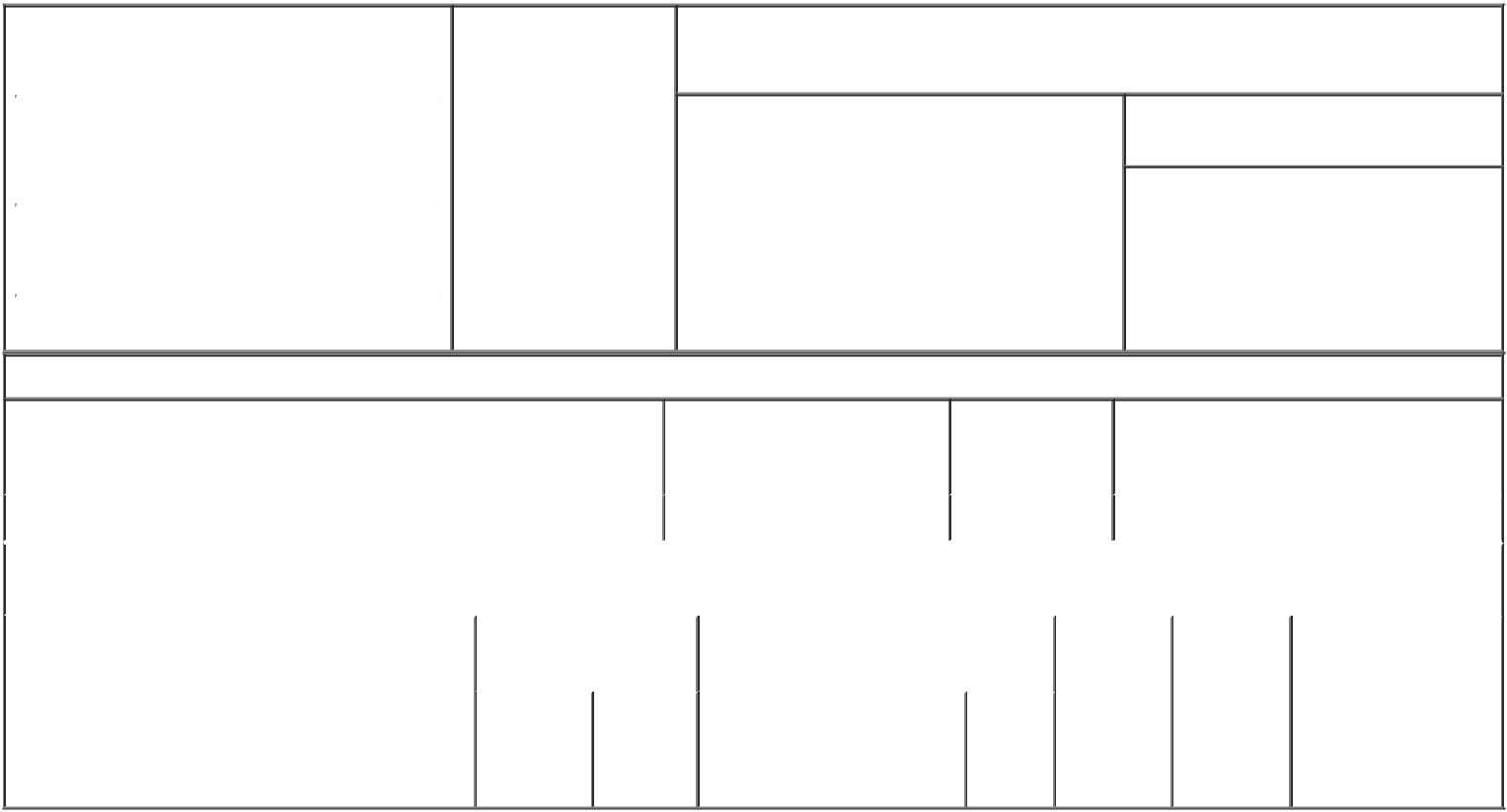 3. Issuer Name and Ticker or Trading SymbolVeritiv Corp [ VRTV ]Relationship of Reporting Person(s) to Issuer (Check all applicable)Interim PFO and TreasurerIf Amendment, Date of Original Filed (Month/Day/Year)Individual or Joint/Group Filing (Check Applicable Line)Form filed by One Reporting PersonForm filed by More than One Reporting PersonTable I - Non-Derivative Securities Beneficially OwnedExplanation of Responses:Remarks:Power of Attorney attached as Exhibit 24.1/s/ Mark W. Hianik, Attorney-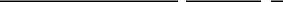 in-Fact for Guilherme Nebel de 02/28/2020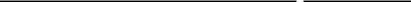 Mello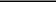 ** Signature of Reporting Person	DateReminder: Report on a separate line for each class of securities beneficially owned directly or indirectly.* If the form is filed by more than one reporting person, see Instruction 5 (b)(v).Intentional misstatements or omissions of facts constitute Federal Criminal Violations See 18 U.S.C. 1001 and 15 U.S.C. 78ff(a). Note: File three copies of this Form, one of which must be manually signed. If space is insufficient, see Instruction 6 for procedure.Persons who respond to the collection of information contained in this form are not required to respond unless the form displays a currently valid OMB Number.EXHIBIT 24.1POWER OF ATTORNEYKNOW ALL MEN BY THESE PRESENTS, that the undersigned constitutes and appoints Mark W. Hianik, Dean Adelman and Stephen J. Smith, and each of them, my true and lawful attorneys-in-fact and agents, with full power of substitution and resubstitution, to do any and all acts and things and execute, in the name of the undersigned, any and all instruments which said attorneys-in-fact and agents may deem necessary or advisable in order to enable Veritiv Corporation, a Delaware corporation (the "Company") to assist the undersigned in satisfying his or her obligations under Section 16 of the Securities Exchange Act and rules and regulations promulgated thereunder, including filing with the Securities and Exchange Commission of an application on Form ID, and filing with the Securities and Exchange Commission of Forms 3, 4 and/or 5 under Section 16, including specifically but without limitation, power and authority to sign the name of the undersigned to such documents, and any amendments and supplements thereto, and to file the same with all exhibits thereto and other documents in connection therewith, with the Securities and Exchange Commission, granting unto said attorneys-in-fact and agents, and each of them, full power and authority to do and to perform each and every act and thing requisite or necessary to be done in and about the premises, as fully and to all intents and purposes as the undersigned might or could do in person, hereby ratifying and confirming all that said attorneys-in-fact and agents, and any of them, or their substitutes, may lawfully do or cause to be done by virtue hereof.This Power of Attorney shall remain in full force and effect until the undersigned is no longer required to file Forms 3, 4 and 5 with respect to the undersigned's holdings of and transactions in securities issued by the Company, unless earlier revoked by the undersigned in a signed writing delivered to the foregoing attorneys-in-fact.SEC Form 3FORM 3UNITED STATES SECURITIES AND EXCHANGE COMMISSIONWashington, D.C. 20549Washington, D.C. 20549OMB APPROVALOMB APPROVALOMB APPROVALOMB APPROVALOMB APPROVALOMB APPROVALINITIAL STATEMENT OF BENEFICIAL OWNERSHIP OFINITIAL STATEMENT OF BENEFICIAL OWNERSHIP OFOMB Number:3235-0104OMB Number:3235-0104SECURITIESEstimated average burdenEstimated average burdenEstimated average burdenSECURITIEShours per response:0.51. Name and Address of Reporting Person*1. Name and Address of Reporting Person*1. Name and Address of Reporting Person*1. Name and Address of Reporting Person*2. Date of Eventde Mello Guilherme Nebelde Mello Guilherme NebelRequiring Statementde Mello Guilherme Nebelde Mello Guilherme Nebel(Month/Day/Year)02/19/2020(Last)(First)(Middle)1000 ABERNATHY ROAD STE. 17001000 ABERNATHY ROAD STE. 17001000 ABERNATHY ROAD STE. 1700(Street)(Street)ATLANTAGA30328(City)(State)(Zip)Director10% OwnerXOfficer (give titleOther (specifyXbelow)below)below)below)1. Title of Security (Instr. 4)2. Amount of Securities3. Ownership4. Nature of Indirect Beneficial OwnershipBeneficially Owned (Instr. 4)Form: Direct (D)(Instr. 5)or Indirect (I)(Instr. 5)Common Stock3,229DTable II - Derivative Securities Beneficially OwnedTable II - Derivative Securities Beneficially OwnedTable II - Derivative Securities Beneficially OwnedTable II - Derivative Securities Beneficially Owned(e.g., puts, calls, warrants, options, convertible securities)(e.g., puts, calls, warrants, options, convertible securities)(e.g., puts, calls, warrants, options, convertible securities)(e.g., puts, calls, warrants, options, convertible securities)(e.g., puts, calls, warrants, options, convertible securities)(e.g., puts, calls, warrants, options, convertible securities)1. Title of Derivative Security (Instr. 4)2. Date Exercisable and2. Date Exercisable and3. Title and Amount of Securities3. Title and Amount of Securities4.5.6. Nature of Indirect6. Nature of IndirectExpiration DateExpiration DateUnderlying Derivative Security (Instr. 4)Underlying Derivative Security (Instr. 4)ConversionOwnershipBeneficial OwnershipBeneficial Ownership(Month/Day/Year)(Month/Day/Year)or ExerciseForm:(Instr. 5)(Instr. 5)Price ofDirect (D)AmountPrice ofDirect (D)AmountDerivativeor IndirectorSecurity(I) (Instr. 5)NumberDateExpirationofExercisableDateTitleShares/s/ Guilherme Nebel de Mello2/19/2020